ОГИБДД ОМВД по Бессоновскому районуВНИМАНИЕ! ВНИМАНИЕ! ВНИМАНИЕ!САДЯСЬ ЗА СКУТЕР, БУДЬ ОСТОРОЖЕН!ЗНАЙ ПРАВИЛА ДОРОЖНОГО ДВИЖЕНИЯ! НЕ ЗАБЫВАЙ О ШЛЕМЕ!ПОМНИ, ВОДИТЕЛЕМ СКУТОРА МОЖНО БЫТЬ ТОЛЬКО С 16 ЛЕТ, ПРИ НАЛИЧИИ ВОДИТЕЛЬСКОГО УДОСТОВЕРЕНИЯ С СООТВЕТСТВУЮЩЕЙ КАТЕГОРИЕЙ!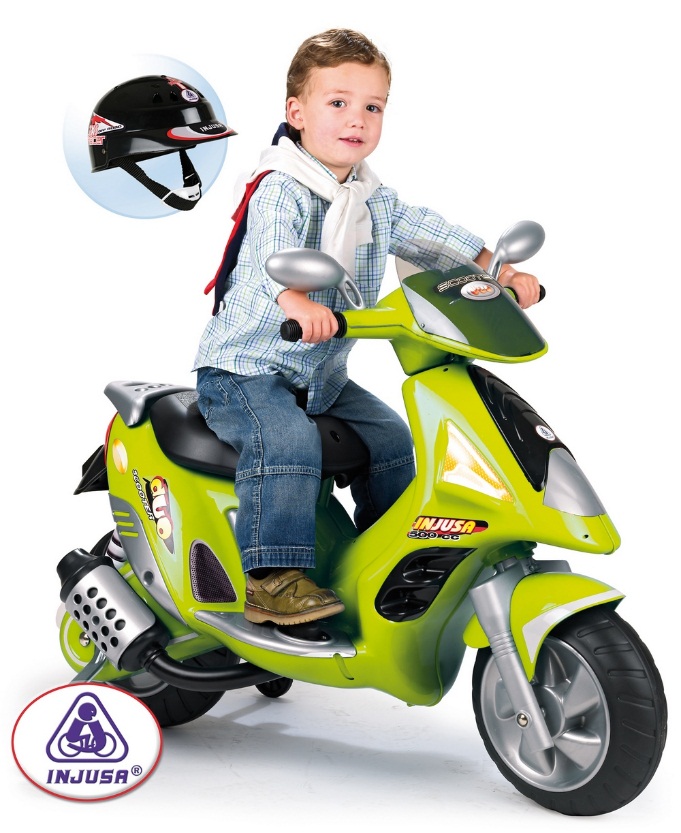 УВАЖАЕМЫЕ РОДИТЕЛИ!БЕРЕГИТЕ ЖИЗНЬ ВАШЕГО РЕБЕНКА!                                       